CIST* y GOEDWIG 2023Dyma apêl i gefnogwyr Ymddiriedolaeth y Goedwig Dragwyddol (Coedwig Boduan/EFT). Mae angen eich cyfraniadau oherwydd:Mae EFT yn cadw claddedigaethau’n fforddiadwy i bawb – ac mae’n rhoi cymhorthdal ar gyfer claddedigaethau pobl na allant fforddio’r gost lawn. Nid ydym yn codi prisiau claddu yn uwch na lefel chwyddiant – mae gan ochr nid er elw EFT incwm cyfyngedig.Mae angen gofal parhaus ar y goedwig 7 erw – mae claddfeydd cofrestredig yn aros ar agor am hyd at 99 mlynedd ar ôl y gladdedigaeth olaf yno. Mae angen i’n cronfa wrth gefn fod yn iach.Mae’r costau rhedeg wedi cynyddu ers i Arabella Melville, un o’n sefydlwyr, ymddeol. Roedd ei gwaith yn gymorth gyda’n biliau cyflog ac rydym nawr yn talu cyfraddau teg i’n contractwyr a’r rheolwr sy’n gwneud y gwaith erbyn hyn.Mae’r goedwig yn drysor cenedlaethol – dyma’r unig le yng ngogledd Cymru y gallwch gael eich claddu mewn coedlan aeddfed, gyflawn..Mae claddfeydd coedwigol fel Boduan yn ychwanegu at fioamrywiaeth, yn cryfhau’r cyswllt â’r ddaear i bob un ohonom sy’n ymweld, yn ogystal â’n hanwyliaid, ac Mae’n ein helpu i leihau ein ôl-troed carbon cyfunolBydd cyn lleied â £10,000 mewn cyfraniadau rheolaidd bob blwyddyn yn rhoi incwm mwy sefydlog i’r elusen. £16.70 y mis gan 50 ohonom yw hynny. Bydd yn ein galluogi i wneud ceisiadau am fwy o arian grant, oherwydd mae arianwyr grantiau fel y Loteri’n seilio eu cyfraniadau ar gyfranogiad y gymuned yn nhermau amser, arian, ac arbenigedd.Mae llawer ohonom sydd â chysylltiad â’r goedwig yn deall mor werthfawr ydyw. Mae’r goedwig yn adnodd gwerthfawr ac mae angen ei chadw’n agored, yn hygyrch ac yn ddiogel er mwyn i genedlaethau’r dyfodol gael mwynhau’r heddwch, clychau’r gog, y llwybrau, y coed. Mae’r elusen hefyd yn chwilio am hectar o dir i agor claddfa goedwigol arall, gorffwysfa unigryw arall i aelodau annwyl ein cymuned. *Cist – hen air Cymraeg a Saesneg a chanddo’r ystyron hyn: cist drysor, arch.CIST Y GOEDWIG 2023 Ymunwch â ni, OS GWELWCH YN DDA, drwy roi pa bynnag swm yr hoffech.  DIOLCH ICHI.MANYLION BANC: The Eternal Forest Trust Limited 16-58-10 20010516Hoffwn wneud cyfraniad rheolaidd i’r Eternal Forest Trust Ltd o £     / y mis neu £     / y flwyddyn, yn dechrau ar ENW CYNTAF			  CYFENWCYFEIRIADCOD POST	              EBOSTYchwanegwch 25% o werth at eich rhoddion gyda Rhodd Cymorth – os ydych chi’n drethdalwr yn y Deyrnas Unedig: 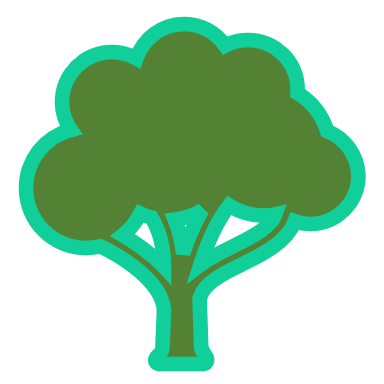  YDW, rwy’n dymuno rhoi rhodd cymorth ar fy nghyfraniadau ac rwy’n cytuno i Ymddiriedolaeth y Goedwig Dragwyddol hawlio treth ar fy nghyfraniadau.LLOFNOD _____________________________  DYDDIAD __________ Dychwelwch eich ffurflen i eft@eternalforest.org os gwelwch yn dda DIOLCH YN FAWR!Ymddiriedolaeth y Goedwig Dragwyddol, 22 Marian y Môr Pwllheli LL53 5PN https://www.facebook.com/Claddfagoedwigol.WoodlandburialsWales 